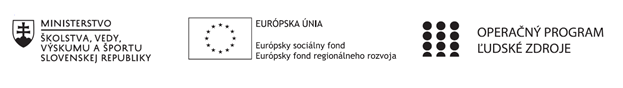 Správa o činnosti pedagogického klubu Prioritná osVzdelávanieŠpecifický cieľ1.1.1 Zvýšiť inkluzívnosť a rovnaký prístup ku kvalitnému vzdelávaniu a zlepšiť výsledky a kompetencie detí a žiakovPrijímateľSpojená škola DudinceNázov projektuPochopenie učiva – kľúč k zlepšeniu gramotnosti žiakovKód projektu  ITMS2014+ 312011V754Názov pedagogického klubu Pedagogický klub zameraný na rozvoj čitateľskej, matematickej a prírodovednej gramotnosti žiakov v školskom klube detí Dátum stretnutia  pedagogického klubu18. 12. 2019Miesto stretnutia  pedagogického klubuSpojená škola Dudince, Ľ. Štúra 155/23,96271 DudinceMeno koordinátora pedagogického klubuAngela Jakušová Odkaz na webové sídlo zverejnenej správywww.skoladudince.edupage.orgManažérske zhrnutie:Témou stretnutia boli moderné prístupy vo vzdelávaní, ktoré vedú k aktivizácii žiaka a k efektívnemu prijímaniu nových poznatkov. Stretnutie trvalo 1,5 hodiny.Kľúčové slová: experimenty, pokusy, tematické týždneHlavné body, témy stretnutia, zhrnutie priebehu stretnutia:Aktivizujúce metódyTematické týždneAktivizujúce metódy – pedagógovia diskutovali o možnostiach využívania experimentu a pokusu počas pobytu detí v ŠKD. Využívaním týchto metód chcú prispieť k tomu, aby deti lepšie chápali svet okolo seba. Veľký potenciál vidia v učení sa v prírode, na čo je počas činnosti klubov dostatočný priestor. Tematické týždne – počas stretnutia sa prítomní dohodli, že budú pracovať s témami ucelene a budú tvoriť tematické bloky. Ich zameranie bude nadväzovať na učivo jednotlivých ročníkov. Budú vznikať žiacke výstupy, ktoré budú výsledkom tímovej a tvorivej práce žiakov.Závery a odporúčania:V čo najväčšej miere využívať pobyt v prírode na prehlbovanie získaných vedomostí – experimenty, pokusy.Navrhnúť plán tém pre tematické vyučovanie pre jednotlivé kluby.Vypracoval (meno, priezvisko)Angela JakušováDátum18.12.2019PodpisSchválil (meno, priezvisko)Mgr. Eva JamborováDátum19.12.2019Podpis